Advising Sheet for Students who enrolled in the Major Spring 2020Gender Studies Major: A total of 40 credits, including:  Required Courses:_____	4 credits of GEND 101: Intro to Gender Studies (taught both semesters)_____	4 credits of GEND 201: Movements and Change (taught each spring semester)_____	4 credits of GEND 380: Approaches to Gender Theory (taught every other fall semester; will be taught next in Fall 2022)_____	4 credits GEND 381: Sex and Gender in Global Perspectives (GEND 360K Global Gender Issues will substitute for this requirement and will next be taught in Fall 2022)
_____	4 credits of GEND 385: Senior Capstone in Gender Studies (taught every other spring; next taught spring 2022)_____  4-5 additional 4 credit courses (16-20 credits)Elective courses must be selected from approved GEND electives. No more than three courses that count toward another major can be applied to the GEND major.Gender Studies Minor: A total of at least 20 credits, including:Required Courses:_____ 4 credits of GEND 101: Intro to Gender Studies (taught both semesters)_____  4 credits of GEND 201: Movements and Change (taught each spring semester)_____  4 credits of GEND 380: Approaches to Gender Theory (taught every other fall semester; will be taught next in Fall 2022)_____  2 additional 4 credit courses (8 credits)At least 4 credits of the remaining 8 elective credits must be at the 300-level. No more than 8 credits should be taken from the same department. GENDER ELECTIVESGEND 180 Gender & Culture in South Korea; S. Mukherjee
GEND 290D Men and Masulinities 
GEND 360E/JAPN 321A Contemporary Japanese Women Writers; J. DuBois
GEND 360G/PCST 368K Masculinities: War & Peace
GEND 360H/POLS 339 Gender & Politics
GEND 360I/GBUS 362 Gender and the Law
GEND 360J/SOCI 319 Sex & Gender; S. Nelson
GEND 360K/POLS 352 Global Gender Issues; P. dos Santos
GEND 360L/POLS 314 Feminist Political Theory
GEND 360M/ENVR 300U Gender and Environment; C. Grosse
GEND 360N/ENGL 381 Literature By Women; C. Tourino
GEND 360P/JAPN 321B Love in Japanese Lit & Film; J. DuBois
GEND 360Q/CHIN 321A Chinese Women in Literature; S. Geng
GEND 360R/COMM 387C Fat Studies; J. Kramer
GEND 360S/COMM 384C Women, Rhetoric, and Politics; E . Paup
GEND 360T Queer Theory: Understanding the Margins
GEND 360  /COMM 305 Gender, Voice and Power; E. PaupCROSS-DISCIPLINARY ELECTIVESCOMMUNICATION
351 Gender and Communication
360 Language, Gender and Culture (with permission of instructor)
368 Love, Sex & CommitmentENGLISH
221C World Literature: Voltaire/Nabokov
348B James and Wharton: Marriage and the Market
382 Race and Ethnicity in US Literatures; C. Tourino
383 Post-colonial Literature and Theory; M. Mitra
385E South African Literature (Taught Abroad)EXERCISE SCIENCE AND SPORTS STUDIES
320 Gender and SportFRENCH
352D Women/Franco CultureHISTORY
333 Gender and Society in Western Europe
369 Gender in US HistoryHISPANIC STUDIES
349 Spanish Lit 20th Cent-Present: Spanish Women Authors; P. Bolanos
355 Deceit & Desire in Contemp Spanish Lit; P. Bolanos
355B Tradition and Dissidence in Politics and Gender; P. BolanosHONORS
350L Reading Biblical WomenHUMANITIES
223 Literary Traditions
300A Reading Biblical WomenPEACE STUDIES
123 Islam in the USA: Gender, Race, and Ethnicity; J Armajani
351 Women, Men and Peace
PCST 368C/THEO 369C Islam and GenderPHILOSOPHY
153 Philosophy and Gender
325 Feminist EthicsPOLITICAL SCIENCE
314 Feminist Political Theory
358D Inequality, Race, and Gender in Brazil; P. dos SantosPSYCHOLOGY
308 Psychology of GenderSOCIOLOGY
329 Family and Society
337P Love, Sex and Marriage: Anthropological Perspectives on Kinship; E. BlockTHEOLOGY
307   Bible, Church and Gender
309C Reading Biblical Women
329A Feminist Theology
329E Theology and Gender; A. Mercedes
342 Christian Sexual Ethics; A. Mercedes - by substitution only
PCST 368C/THEO 369C Islam and Gender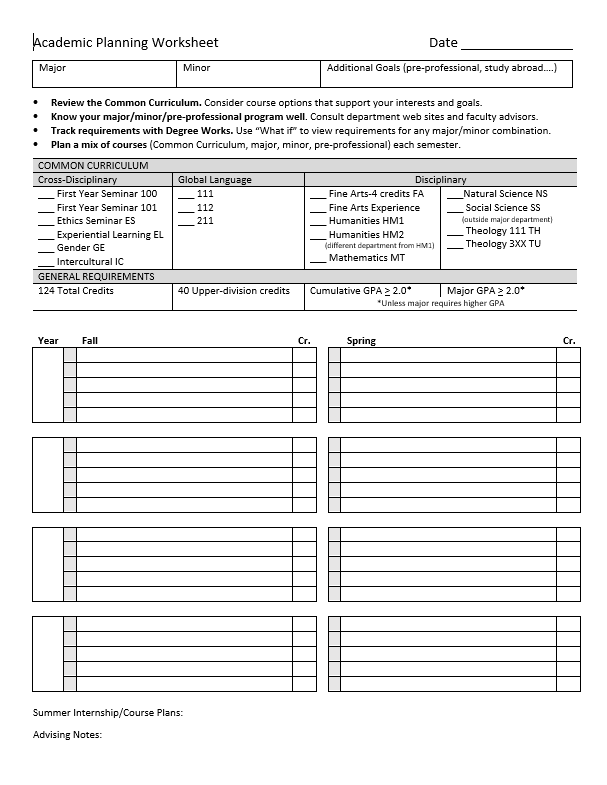 